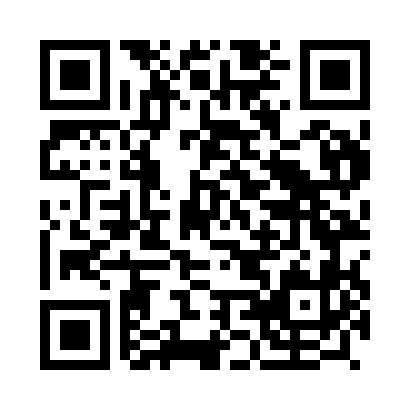 Prayer times for Trouxemil, PortugalWed 1 May 2024 - Fri 31 May 2024High Latitude Method: Angle Based RulePrayer Calculation Method: Muslim World LeagueAsar Calculation Method: HanafiPrayer times provided by https://www.salahtimes.comDateDayFajrSunriseDhuhrAsrMaghribIsha1Wed4:496:331:316:268:2910:072Thu4:476:321:316:278:3010:093Fri4:456:301:316:278:3210:104Sat4:436:291:316:288:3310:125Sun4:426:281:306:288:3410:136Mon4:406:271:306:298:3510:157Tue4:386:261:306:308:3610:168Wed4:376:251:306:308:3710:189Thu4:356:241:306:318:3810:1910Fri4:346:221:306:318:3910:2011Sat4:326:211:306:328:3910:2212Sun4:306:201:306:328:4010:2313Mon4:296:191:306:338:4110:2514Tue4:276:181:306:338:4210:2615Wed4:266:181:306:348:4310:2816Thu4:256:171:306:358:4410:2917Fri4:236:161:306:358:4510:3018Sat4:226:151:306:368:4610:3219Sun4:206:141:306:368:4710:3320Mon4:196:131:306:378:4810:3521Tue4:186:121:306:378:4910:3622Wed4:176:121:316:388:5010:3723Thu4:156:111:316:388:5110:3924Fri4:146:101:316:398:5110:4025Sat4:136:101:316:398:5210:4126Sun4:126:091:316:408:5310:4227Mon4:116:091:316:408:5410:4428Tue4:106:081:316:418:5510:4529Wed4:096:071:316:418:5610:4630Thu4:086:071:316:428:5610:4731Fri4:076:061:326:428:5710:48